Część nr 2Plan orientacyjny – DP 1538N na odc. DW 538 – koniec m. Łysakowo (dł. 980mb)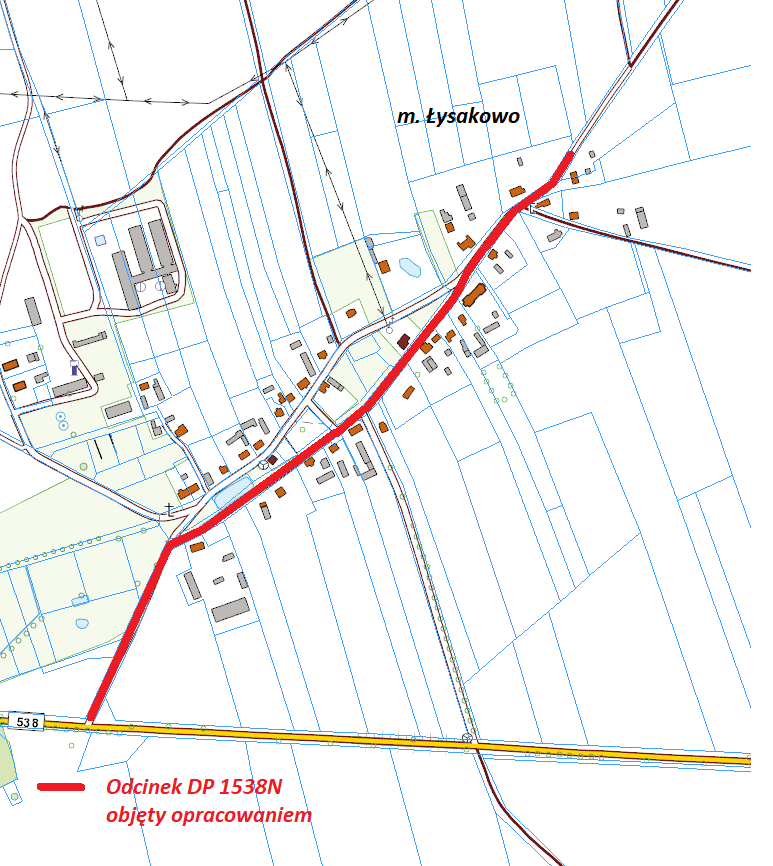 